Print and mail completed application & report card with $30 registration fee.  No screen shots or texts accepted.  Completed application may be submitted at the Revive Baptist Church ONLY on May 30 from 7-7:30PM.  Contestant photos will be taken at 7:30PM at the Revive Baptist Church.  Photos will be followed immediately by a mandatory contestant meeting for the contestant & at least 1 parent.  Make money order or certified check payable to London Strawberry Festival Queens’ Program or cash app transactions at time of meeting check in. NO CASH OR PERSONAL CHECKS.  All entries must be received no later than May 30 by 7:30PM.  Allow at least a week for mailing time.  Points will be deducted for failure to follow application & submission directions.NO INCOMPLETE OR LATE REGISTRATIONS WILL BE ACCEPTED.  NO EXCEPTIONS.Mail all application materials together to:				Submit queen contestant biographies via email to: London Strawberry Festival					London_Strawberry_Festival@hotmail.comPO Box 434							Submissions must be typed in word or google docs.London, Ohio, 43140Community InvolvementPRINT CLEARLY or type.  Required to be submitted with application.  Feel free to continue any section on extra pages.Contestant First Name Only____________________________  			___ Jr. Miss		___ Queen  School involvement (extracurricular-clubs/activities/sports- include during & after school hours) ____________________________________________________________________________________________________________________________________________________________________________________________________________________________________________________________________________________________________________________________________________________________________________________________________________________________________________________________________________________________________________________________________________________________________________________________________________Community Service (volunteer work for others) ____________________________________________________________________________________________________________________________________________________________________________________________________________________________________________________________________________________________________________________________________________________________________________________________________________________________________________________________________________________________________________________________________________________________________________________________________________Community Activities (community athletics, 4-H, Scouts, church, other clubs & organizations, etc.  Do NOT include other or previous pageant/festival participation.)____________________________________________________________________________________________________________________________________________________________________________________________________________________________________________________________________________________________________________________________________________________________________________________________________________________________________________________________________________________________________________________________________________________________________________________________________________Awards earned (please do not include participation awards or pageant awards)__________________________________________________________________________________________________________________________________________________________________________________________________________________________________________________________________________________________________________________________________________________________________________________________________________________________________________________________________________________________________________Job (paid work, full or part time)____________________________________________________________________________________________________________________________________________________________________________________________________Queen Contestant Biography for PublicationTell us about yourself.  Be sure to include your first name. Do not include your last name, age/grade, or any names of family or friends.  You may include school & community activities, special recognition and honors, talent, hobbies, interests, and future goals. Be detailed. This biography and vertical, headshot photo will be used for the local media & given to the judges.   Type using a word processor and e-mail to London_strawberry_festival@hotmail.com . Do NOT submit as a PDF or JPG.  Screen shots are NOT acceptable.  Computers & printers are available at the library.  Your bio will be forwarded to the Madison Messenger, posted to LondonStrawberryFestival.com and placed in contestants’ window.  Points will be deducted for failure to follow submission directions.London Strawberry2024 Jr Miss & Queen Contest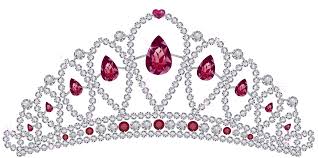 June 19, 2024 InterviewsJune 20, 2024 StageCheck in by 7:30PM on the 22nd & remain in the stage area.Winners need to stay until the end of the Queen competition for a brief meeting.  Please, print clearly or type.  Entry deadline May 30, 7:30PMContestant Name________________________________________Jr. Miss 11-13 yrs.     (no headshot or biography required)____Miss 14-18 yrs.             Attach a clear, printed, 5x7, vertical head shot. E-mail your typed biography for publication.      Date of Birth________________________                   Age as of June 1, 2024_________________Must be a resident of Madison, Union, Franklin, Clark, Greene, Fayette, Champaign, Pickaway County or attend a Madison Co. School. Contestant address___________________________________________________ City____________________________Zip Code______________  E-Mail__________________________________________ County______________________  School District__________________________________________ School ______________________GPA __________ Attach copy of last report card.Area Code & Phone Number______________________________  Area Code & Cell______________________________Parents Names______________________________________________________________________________________I have read, understand and agree to the terms of the Queens Contract. Contestant Signature______________________________________________________Date________________________I have read, understand and agree to the terms of the Queens’ Contract & Parents’ Contract.  I understand that my daughter & I must attend the entire MANDATORY contestant meeting & photos on May 30, 7:30PM, rain or shine and must ride in the London Strawberry Festival parade on Saturday, June 22. I further understand if my daughter wins Queen, she will be required to attend a minimum of 25 festivals & events and if my daughter wins Jr. Miss, she will be required to attend a minimum of 15 festivals & events.  I am responsible for transportation.Parent’ signature_________________________________________________________ Date________________________Court members & must agree to travel and sign the queens’ contract, parents’ contract, notarized health/liability forms. Winners/attendants & a parent must attend brief meeting the night of crowning & the MANDATORY dinner & meeting at 6 PM on Tuesday, June 26th and the mandatory training on Sunday, June 30 at 4:30PM.